Обучающий семинар «Открой своё дело» от ИКАСО и Центра занятости СамарыПриглашаем на мероприятие тех, кто планирует запуск собственного бизнеса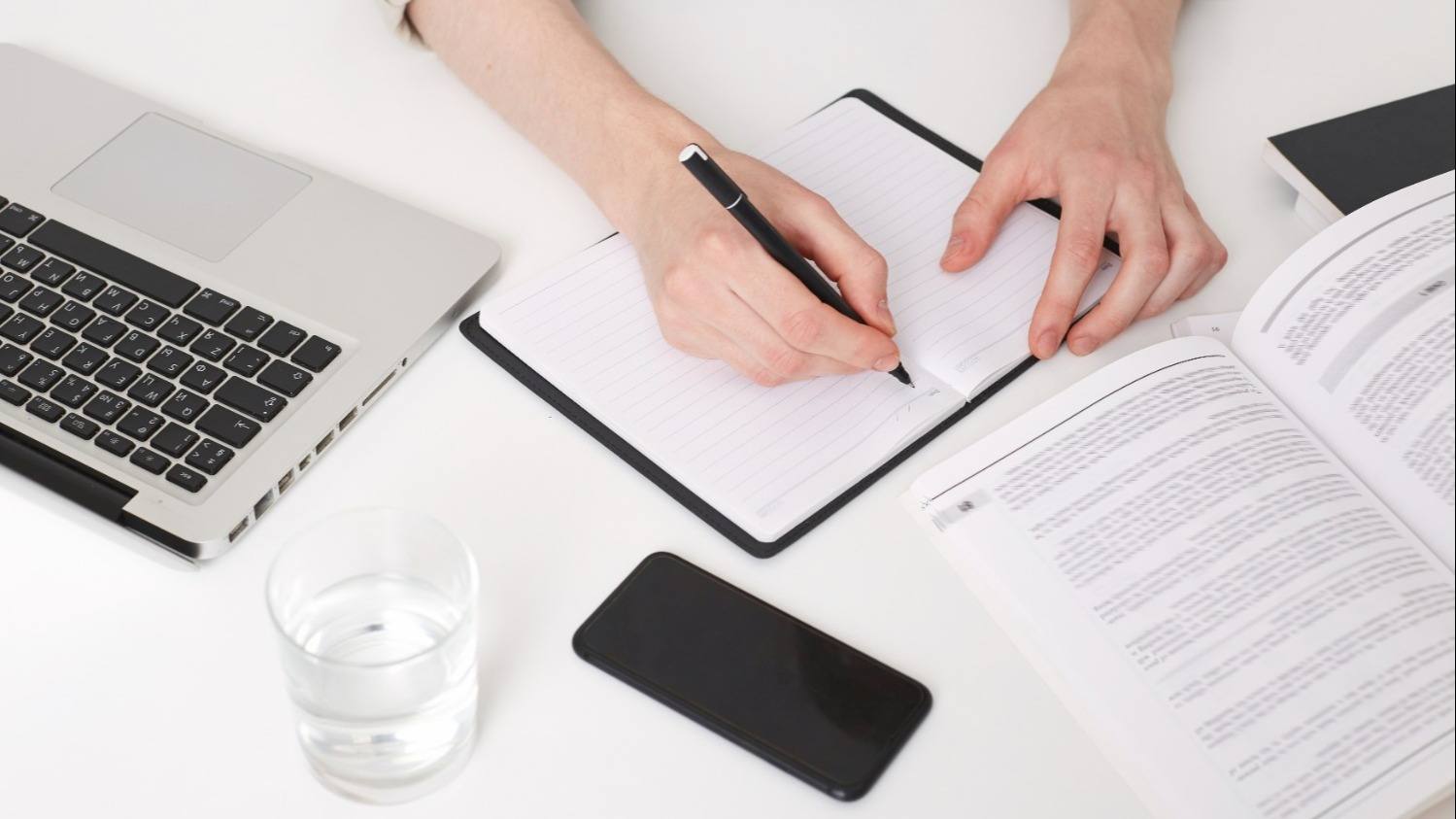 25 марта 2021 года в Самаре состоится бесплатный обучающий семинар «Открой своё дело». Организаторами мероприятия выступают Центр занятости населения Самары и Информационно-консалтинговое агентство Самарской области.

Участники семинаре узнают:о возможности и условиях получения единовременной финансовой помощи в рамках программы «Содействия самозанятости безработным гражданам» в размере 58 800 рублей  от ГКУСО ЦЗН г. о. Самаракак разработать и защитить бизнес-план для получения финансовой помощикак стать самозанятым и вести бизнес легальноо мерах и видах государственной поддержки субъектов малого и среднего предпринимательства в Самарской областиДата проведения: 25 марта 2021 года
Время проведения: с 14:00 до 17:00
Место проведения: г. Самара, ул. Ерошевского, д.3, лит. С3, комн. 2
Формат: очныйУчастие в мероприятии бесплатное, однако необходима предварительная регистрация. Для подтверждения своего присутствия отправьте на почту social@ikaso63.ru следующие данные: ФИО (полностью), контактный телефон, ИНН участника как физического лица (узнать свой ИНН можно на www.nalog.ru или в личном кабинете на сайте www.gosuslugi.ru). Обратиться за дополнительной информацией можно по телефону: 8 (846) 334-47-00. Контактное лицо – Звонарева Анна.Мероприятие проводится в рамках реализации Национального проекта «Малое и среднее предпринимательство и поддержка индивидуальной предпринимательской инициативы».